         FAMILY FUN RUN Donut dash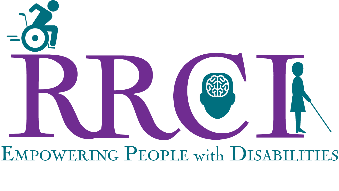 Saturday, March 30, 2019Sponsorship OpportunitiesAll Sponsors receive the following benefits:Your logo on the event swag bag and printed materials…recognition on event thank you signage…recognition in the RRCI website (www.rrci.org), monthly newsletter and Facebook page…opportunity to display company materials at the eventAdditional benefits are available based on sponsorship level:The Powdered Sugar Donut Sponsorship							$1,500Special live recognition before and after the event…. premium event signage at the event for your organization…recognition in any community advertising…Ten (10) event tickets					                       			The Jelly Donut Sponsorship								 $1,000Premium event signage for your organization…live recognition at the event…Eight (8) event ticketsThe Bear Claw Sponsorship 							               $  500Live recognition at the event…six (6) event ticketsThe Sprinkles Sponsorship                                                                                              		  $  250Live recognition at the event…four (4) event ticketsContributions of in-kind services, products and/or cash will  be added together to determine the sponsorship levelTo reserve a sponsorship, please complete the information below and mail your payment along with this form to:Company Name ____________________________________________________  Contact Name _______________________________Address _____________________________________________________________________________________________________________Phone ____________________________________________________________________ Total Amount Enclosed _________________Email Address ___________________________________________________________If you have any questions, please contact Barbara Lefler at (435) 673-7501ADVERTISEMENTS  If your opportunity includes an advertisement, you can immediately email your artwork to rrci@rrci.org. The designers request that artwork is provided in B&W JPEG format.  If you need assistance with artwork please contact RRCI.  All artwork must be e-mailed to our office as soon as possible.PLEASE MAKE CHECKS PAYABLE TO: RRCI